План написания имейла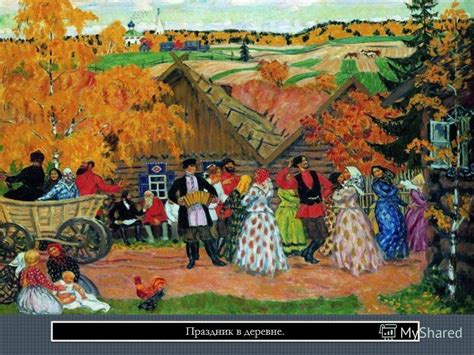 Напишите имейл другу о поездке с семьёй.В Вашем имейлеопиши маршрут поездкирасскажи о настроении родственниковперескажи повесть русского автора о встрече с родственникамиНапишите примерно 150 слов.Напишите имейл другу о поездке с семьёй.В Вашем имейлеопиши маршрут поездкирасскажи о настроении родственниковперескажи повесть русского автора о встрече с родственникамиНапишите примерно 150 слов.Имейлкому:тема:Verfasser der AufgabeP. Sebastian HackerTestmethodeEmailNiveaub1TestformatSchreibenThemenbereichReisenOriginaltitelDateiname47_SeHa_dacniki_b1_schr_Email.docxQuelle: (Text)privQuelle: (Foto)privWortzahl/Länge(min)Versionan Schülern getestetErgebnis der Testungvon Muttersprachler korrigiertПланы на выходныеПланы на выходныеНачало текста:Окончание текста:Абзацы:5Стиль языка:неформальный, личныйЦель написания:Запас слов:Кому Вы пишете?